Управление образования Администрации Белоярского городского округаМуниципальное автономное образовательное учреждение «Белоярская СОШ №18»
Педагогический проект:Тема: «Су – Джок терапия при коррекции речевых нарушений в условиях школы»
Разработчик проекта:Мальцева Наталья Викторовна
учитель – логопед 

                                                                Белоярский Автоматизация звуковавтоматизация  изолированного звука в длительном и многократном произношении.  Проговаривание поставленного звука, прокатыванием массажного шара по «Звуковой  дорожке»Прокатывание шариком по написанной букве, проговаривая стихотворение на автоматизацию отрабатываемого звука. Запоминание образа буквы.Автоматизация звуков в чистоговорках, стихотворениях. Закрепление лексического материала/ поочередно надевает массажное кольцо на каждый палец, одновременно проговаривая стихотворение на автоматизацию поставленного звука.  Ребёнок катает массажные шарики между ладонями, проговаривая стихотворение: На автоматизацию звука [C-С’]:  Самолёт построим сами, Понесёмся над лесами, Понесёмся над лесами,А потом вернёмся к маме. Автоматизация звука [Ш]На правой руке:Этот малыш-Илюша, (на большой палец)Этот малыш-Ванюша, (указательный)Этот малыш-Алеша,    (средний)Этот малыш-Антоша, (безымянный)А меньшего малыша зовут Мишуткою друзья. (мизинец)На левой руке:Эта малышка-Танюша, (на большой палец)Эта малышка-Ксюша,   (указательный)Эта малышка-Маша,   (средний)Эта малышка-Даша,   (безымянный)А меньшую зовут Наташа.   (мизинец). Автоматизация звука [Р-Р’]-Кар! Кричит ворона!Кража, караул, грабёж, пропажа!Вор прокрался утром рано,Грош украл он из кармана,Карандаш, картонку, пробку,И красивую коробку!-Брось, ворона, не кричи,Не кричи ты, помолчи!Жить не можешь без обмана,У тебя же нет кармана!Что ж вы раньше не сказали!Караул! Карман украли!Массаж  Су – Джок шарами. Я мячом круги катаю,Взад - вперед его гоняю.Им поглажу я ладошку.Будто я сметаю крошку,И сожму его немножко,Как сжимает лапу кошка,Каждым пальцем мяч прижму,И другой рукой начну.Пальчиковая игра «Мальчик-пальчик»(Массаж пальцев эластичным кольцом)Упражнение выполняется сначала на правой руке, затем на левой.- Мальчик-пальчик,Где ты был?(надеваем кольцо  Су Джок на большой палец)- С этим братцем в лес ходил,(надеваем кольцо  Су Джок на указательный палец) -С этим братцем щи варил,(надеваем кольцо  Су Джок на средний палец)-С этим братцем кашу ел,(надеваем кольцо  Су Джок на безымянный палец)-С этим братцем песни пел(надеваем кольцо  Су Джок на указательный палец).Этот пальчик самый сильный, самый толстый и большой.Этот пальчик для того, чтоб показывать его.Этот пальчик самый длинный и стоит он в середине.Этот пальчик безымянный, он избалованный самый.А мизинчик, хоть и мал, очень ловок и удал.Развитие фонематического слуха и восприятияИгры: «Телеграфисты» (простучи шариком заданный ритмический       рисунок);           «Шарик мы ладошкой стук, если услышим нужный звук» (ребёнок дотронется до шарика, услышав заданный звук);             «Сосчитай, не ошибись» (взять столько шариков, сколько раз услышишь заданный звук среди других).         Совершенствование лексико-грамматических категорий. Упражнение "Один-много". Педагог катит шарик по столу ребёнку, называя предмет в единственном числе. Ребёнок, поймав ладонью массажёр, откатывает его назад, называя существительное во множественном числе. Упражнение "Назови ласково",Совершенствование навыков пространственной ориентации, развитие внимания, памяти. Ребёнок выполняет инструкцию взрослого: надеть колечко на мизинец правой (левой) руки и т.д. Ребёнок закрывает глаза, взрослый одевает колечко на любой его палец. Ребёнок должен назвать, на какой палец одето колечко.         Развитие цветовосприятияДидактическая игра «Разложи шарики по цвету»Дидактическая игра « Сделай разноцветные шарики и назови их». Совершенствование навыков употребления предлогов. По инструкции педагога ребёнок кладёт разноцветные шарики соответственно: в коробку, под коробку, около коробки. Затем наоборот - ребёнок должен описать действие взрослого.           Звуковой анализ слов. Для характеристики звуков используются массажные шарики трёх цветов: красный, синий, зелёный. По заданию педагога ребёнок прокатывает между ладоней соответствующий обозначению звука шарик.• Абсолютная безопасность – неправильное применение никогда не наносит вред.
• Универсальность — Су – Джок терапию могут использовать и педагоги в своей работе, и родители в домашних условиях для лечения всего организма.
• СуДжок — может стать своеобразной «Скорой помощью», если человек находится в критической ситуации, и не может рассчитывать на получение квалифицированной медицинской помощи в ближайшее время.Вывод:        В процессе коррекционных занятий дети быстрее научились произносить звуки. Словарный запас обогатился до уровня необходимого ребенку в школе. Ребята активнее стали работать на занятиях. У них сконцентрировались наблюдательность, внимание, память, усидчивость; повысилось творческое воображение, логическое и образное мышление.У детей повысилась речевая активность-это проявилось в  разучивании стихов, потешек, пальчиковой гимнастики, в рассказывании коротких сказок. Так же повысился интерес к дидактическим играм лексико-грамматического содержания. Отмечается улучшение координации речи с движением.Таким образом, Су – Джок терапия является  одним из эффективных приемов, обеспечивающих развитие познавательной, эмоционально-волевой сфер ребенка и плодотворно воздействует на весь организм в целом.квалифицированной медицинской помощи в ближайшее время.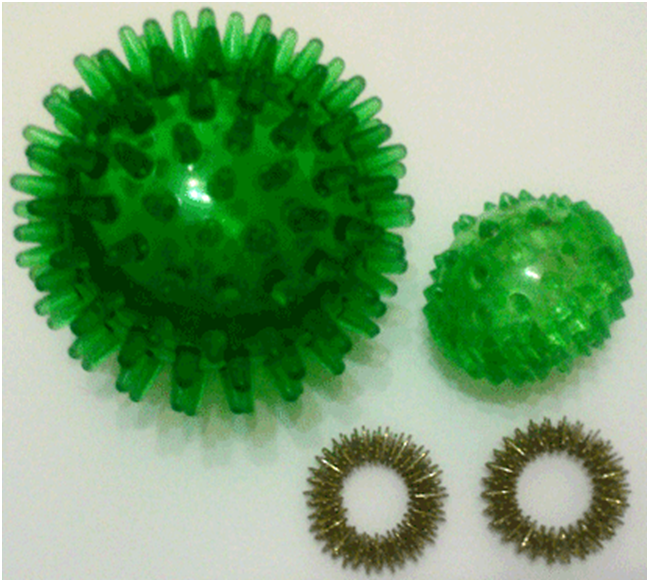 Список литературы:Вопросы терапии и практики Су-Джок терапии Серии книг по Су-Джок терапии. / Пак Чжэ Ву. Су-Джок Академия, 2009.Инновация в логопедическую практику. Методическое пособие для ДОУ. / О. Е. Громова. — Линка-Пресс, 2008.Нетрадиционные методики в коррекционной педагогике. / Составитель М. А. Поваляева. – Ростов-на-Дону: Феникс, 2006. – 349 с.Су-джок терапия в коррекционно-практической работе с детьми. / Л. А. Ивчатова. -Логопед – 2010. № 1.Наименование проекта«Су – Джок терапия при коррекции речевых нарушений в условиях школы»Заказчик проектаМуниципальное автономное образовательное учреждение «Белоярская СОШ №18»Основание для разработки проектаВнедрение инновационных методов с детьми-логопатамиПРОГРАММА ПРОЕКТАПроблемаВ последнее время наблюдается рост числа детей, имеющих нарушения общей, мелкой моторики и речевого развития. Поэтому важно заботиться о формировании речи детей, о ее чистоте и правильности.     Проект проводитсяВнутри школы с детьми группы коррекционной направленности младшего школьного возраста Сфера использованияКоррекционно-образовательная система школыПо продолжительности проект                       Долгосрочный        Актуальность:В настоящее время появилась возможность использования в коррекционно-педагогической работе с детьми школьного возраста нетрадиционного Су-Джок метода. Су – Джок терапия является  одним из эффективных приемов, обеспечивающих развитие познавательной, эмоционально-волевой сфер ребенка и благотворно воздействует, на весь организм в целом.Цель проектаКоррекция речевых нарушения у детей с помощью использования Су – Джок терапии, повышение  иммунитетаЗадачи проектаВоздействие на биологически активные точки по системе Су –Джок.Стимулирование речевых зон коры головного мозга.Коррекция речи с движением.Повышение иммунитета и оздоровление организма школьниковОбъект исследованияКоррекционно-педагогический процесс оптимизации коррекционного воздействия.Участники проектаДети младшего школьного возрастаПредмет исследованияСтепень влияния принципа комплексности на преодоление имеющихся у детей дефектов речи.ГипотезаЕсли систематически использовать приемы су-джок терапии на логопедических занятиях, то коррекционно-развивающий процесс будет протекать более эффективно, и, возможно сократятся сроки коррекционной работы.Ожидаемые результаты от внедренияПроизойдет воздействие на биологически активные точки по системе Су –Джок.Стимуляция речевых зон коры головного мозга.Скорректируется речь с движением.Следовательно, использование Су – Джок терапии способствует коррекции речевых нарушений у детей.Обоснование актуальности проектаУчитывать в своей работе структуру нарушений, осуществлять индивидуальный подход на фоне коррекционной деятельности, закреплять знания. умения, навыки, приобретённые на занятиях.НовизнаОсобые условия коррекционно-педагогического проекта;Вовлечение педагогов в реализацию данного проекта.Тип проекта:по времени проведенияПродолжительныйСроки реализации проекта: 1годСодержание проектаИспользование разнообразных форм и методов работы с детьми и педагогами;Разработка дидактического материала.Формы взаимодействия Пальчиковая гимнастикаРассказывание сказокЗаучивание стихов на автоматизацию нарушенного звукаСовершенствование навыков пространственной ориентацииСовершенствование лексико – грамматических категорийСовершенствование навыков употребления предлоговЗвуковой анализ словИспользование массажора при выполнении гимнастики, ОРУ.Этапы реализации проектаПроект состоит из трёх частей:Подготовительный. Изучение методики «Су – Джок»Создание условий для внедрения метода «Су – Джок»:Подбор материала для внедрения данного метода.Приобретение шариков «Су – Джок»Формирующий.Внедрение Су – Джок терапии в коррекционную работу.Обобщающий.Подведение итогов работы;Разработка выводов и рекомендаций.             Ресурсыучитель-логопед, дети;пособия, игры;учебно-методическая литература, сборники художественных произведений для школьников